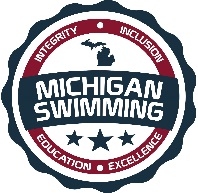 Integrity, Inclusion, Education, Excellence2018 CW Summerfest MeetHosted By: Club WolverineJuly 13-15, 2018Sanction - This meet is sanctioned by Michigan Swimming, Inc. (MS), as a timed final meet on behalf of USA Swimming (USA-S), Sanction Number MI1718133. In granting this sanction it is understood and agreed that USA Swimming shall be free from any liabilities or claims for damages arising by reason of injuries to anyone during the conduct of the event.  MS rules, safety, and warm up procedures will govern the meet as is fully set forth in these meet rules.Location - 	Eastern Michigan University		Olds-Robb Student Recreation Building		Ypsilanti, Michigan 48197		Directions: http://www.emich.edu/maps/?building=recimbuildingParking – Eastern Michigan University enforces parking regulations daily. Cars without an appropriate parking pass that are parked in locations other than those designated as “paid” or metered parking may be ticketed.  Neither Club Wolverine nor Michigan Swimming is responsible for accurate information about parking, nor citations issued.Parking information:  http://www.emich.edu/parking/Times - Motels – Please consult your preferred hotel booking site.Facilities – The Michael H. Jones Pool, is a 10 lane, 50-meter pool with a supervised warm-up and warm down area available. Depth at start is 12’ and 4’ at the turn. Permanent starting blocks and non-turbulent lane markers will be used. Daktronics timing with a 10-lane display will be used. There is ample balcony seating for spectators. Lockers are available (provide your own lock). Public phones will be available. The competition course has not been certified in accordance with 104.2.2C (4).Eligibility – The 2018 CW Summerfest Meet is for those swimmers with A, B, or C times. All swimmers must be currently registered with United States of America Swimming (USA-S). A swimmer's age on July 13, 2018 will determine his/her eligibility for a particular age group.Deck Registration - Unregistered swimmers must register on deck at this meet by turning in the athlete registration form and payment to the Meet Referee.  The cost of registering on deck is double the normal fee ($152.00 per swimmer for 2017-18 registration).Meet Format – Select 50-meter timed final events will be offered for the following age groups: 10 & Under, 11-12, 13-14, and 15 & Over, 13 & Over and 12 & Under. Entry Limits - Entries will be accepted on a first come first serve basis by date of email for electronic entries and date of receipt by the Administrative Official for hard copy entries until the Michigan Swimming Four (4) hour per session maximum time limit is met. As set forth in entry procedures below, (A) a hard copy of your club’s entry summary sheet, (B) a hard copy of your club’s signed release/waiver agreement (C) your club’s certification of entered athletes and (D) your club’s entry and entry fees must be received by the Entry Chair in a timely fashion prior to the start of the meet, or your swimmers will not be allowed to swim in the meet.  Entries received after the four (4) hour per session time limit has been met will be returned even if received before the entry deadline.Swimmers Without A Coach - Any swimmer entered in the meet, unaccompanied by a USA-S member coach, must be certified by a USA-S member coach as being proficient in performing a racing start or must start each race from within the water.  It is the responsibility of the swimmer or the swimmer’s legal guardian to ensure compliance with this requirement.Individual Entry Limits – Swimmers may enter a maximum of one (1) event Friday. Swimmers may enter a maximum of three (3) events per day on Saturday/Sunday.Electronic Entries - $5.00 per individual event.  Please include a $1.00 Michigan Swimming surcharge for each swimmer entered.  Make checks payable to: Club WolverinePaper Entries - MS rules regarding non-electronic entries apply.  $6.00 per individual event. There is a $1.00 additional charge per individual event paid if the entry is not submitted in Hy-Tek format. The Michigan Swimming $1.00 general surcharge for each swimmer also applies to paper entries. Paper entries may be submitted to the Administrative Official on a spreadsheet of your choice however the paper entry must be logically formatted and must contain all pertinent information to allow the Administrative Official to easily enter the swimmer(s) in the correct events with correct seed times.Entry Procedures - Entries may be submitted to the Administrative Official as of June 15th, 2018 at noon. The Administrative Official must receive all entries no later than of July 9th, 2018 at midnight. Entries must include correct swimmer name (as registered with USA/MS Swimming), age and USA number. You can import the order of events and event numbers from the Michigan Swimming website (http://www.miswim.org/).  All individual entries should be submitted via electronic mail to the Administrative Official at swimentriesAW@gmail.com. All entries will be processed in order by email date code or mail date code.  Any entries submitted will be considered provisional until such time as the Administrative Official has received a hard copy of: (a) your club's entries (Team Manager Meet Entries Report), (b) a hard copy of your club's signed release/waiver agreement (c) your clubs signed certification of entered athletes and (d) your club's entry fees.   This must be received in a timely fashion prior to the start of the meet or your swimmers will not be allowed to swim in the meet. The complete 2018 CW Summerfest Meet entry packet with entry forms is available on the Michigan Swimming Website at http://www.miswim.org/Refunds - Once a team or individual entry has been received and processed by the Administrative Official there are no refunds in full or in part unless the “over qualification exception” applies (see MS Rules).Entries - Your club's Entry, Entry Summary Sheet, Release/Waiver, Certification of Entered Athletes and Check should be sent via U.S. mail or nationally recognized overnight courier to:Club WolverineAttn: 2018 CW SummerfestPO Box 130229Ann Arbor, MI 48113Administrative Official Email: swimentriesAW@gmail.comCheck In - Check in will be required and will be available thirty (30) minutes prior to the start of the warm-up for each session. Check-in will be required by the time set forth in this meet announcement.  Failure to check in will cause the swimmer to be scratched from all events in that session. Check in will close 15 minutes after the start of warm up for each session, except for the 800 and 1500 Freestyle events. Check-in for the 800 and 1500 Freestyle events (ONLY) will remain open until 6:30pm on Friday, July 15th. Check in sheets will be posted on the pool deckScratch Rules - Prior to Check In close, a swimmer may scratch events by clearly indicating the event(s) to scratch on the Check In sheet. After Check In closes, a swimmer or coach must see the Meet Referee to scratch an event.Marshaling – This will be a self-marshaled meet. Heat Sheets will be posted on deckin well-trafficked areas.Seeding - Seeding will be done after check in closes. Swimmers who fail to check in for an event will be scratched from that event. All events are timed finals and will be seeded slowest to fastest other than the 400 IM, 400 Free, 800 Free, and the 1500 Free, which will be seeded fastest to slowest (alternating genders-girls/boys).The host team reserves the right to limit the number of heats for the 800/1500 due to time constraints and if so affected swimmers will receive a refund of their entry fee for the 800 or 1500 event.Deck Entries/Time Trials – Deck entries and Time Trials MAY be accepted if time and space permits, and at the sole discretion of the Meet Referee and Meet Director. The fee for deck entries/time trials is $7.00 per event. Deck entry and time trial swimmers are subject to the Michigan Swimming $1.00 general surcharge if they are not already entered in the meet. For deck entries, registration status must be proven by providing a current USA Swimming membership card or a current print out of an athlete roster from the Club Portal, the Club Portal is located on the USA Swimming website. The athlete may also enter by showing their membership from USA Swimming’s DECK PASS on a smart phone. Name, athlete ID and club affiliation should then be added to your database just as it appears on the card or list or the swimmer may compete unattached (UN) if they request to do so.Time Trial swimmers MUST already be entered in the meet in order to participate. Time Trials, if held, will NOT count toward a swimmer’s individual event total for each day. If held, and time permits, time trials will be available for all events (except the 800 and 1500 Freestyles) immediately following the conclusion of each session on Saturday and Sunday. If offered, swimmers will be limited to one (1) time trial per day, and no more than two (2) for the whole meet. Athletes may need to provide their own lane timer and/or lap counter for time trial events.Meet Programs/Admissions - Admissions will be $5.00 a person (children 12 & Under free). Heat sheets will be available for purchase for $2.00 at the admission table. Heat sheets will be posted for public viewing, and unofficial results may appear on Meet Mobile.Scoring – No individual or team scoring will be kept.Awards – Ribbons will be awarded for the top-8 swimmers (A, B, and C divisions) in the 10 & Under and 11-12 age groups ONLY. The 12 & Under 400 Free and 12 & Under 200 IM events will be awarded separately as 10 & Under and 11-12.Results - Complete Official meet results will be posted on the Michigan Swimming Website at http://www.miswim.org/ . Unofficial results will also be available on flash drive (HY- Team Manager result file) upon request. Teams must provide their own flash drive.Concessions - Food and beverages will be available at the concession stand of the Rec/IM lobby. No food or beverage will be allowed on the deck of the pool, in the locker rooms or in the spectator areas. A hospitality area will be available for coaches and officials.Lost and Found - Articles may be turned in/picked up at the lost and found table on deck. Articles not picked up by the end of the meet will be retained by the Meet Director or a representative for at least 14 days (any longer period shall be in the sole discretion of the Meet Director).Swimming Safety - Michigan Swimming warm up rules will be followed. To protect all swimmers during warm-ups, swimmers are required to enter the pool feet first at all times except when sprint lanes have been designated. No jumping or diving. The same rules will apply with respect to the warm-down pool and diving well. Penalties for violating these rules will be in the sole discretion of the Meet Referee which may include ejection from the meet.Deck Personnel/Locker Rooms/Credentialing - Only registered and current coaches, athletes, officials and meet personnel are allowed on the deck or in locker rooms. Access to the pool deck may only be granted to any other individual in the event of emergency through approval by the Meet Director or the Meet Referee. The General Chair of MS, Program Operations Vice-Chair of MS, Officials Chairs of MS, and the Michigan Swimming Office staff are authorized deck personnel at all MS meets. Personal assistants/helpers of athletes with a disability shall be permitted when requested by an athlete with a disability or a coach of an athlete with a disability.Lists of registered coaches, certified officials and meet personnel will be placed outside the hallway to the locker rooms/pool deck. Meet personnel will check the list of approved individuals and issue a credential to be displayed at all times during the meet.  This credential will include the host team logo as well as the function of the individual being granted access to the pool deck (Coach, Official, Timer, or Meet Personnel). In order to obtain a credential, Coaches and Officials must be current in all certifications through the final date of the meet. Meet personnel must return the credential at the conclusion of working each day and be reissued a credential daily.All access points to the pool deck and locker rooms will either be secured or staffed by a meet worker checking credentials throughout the duration of the meet.Swimmers with Disabilities - All swimmers are encouraged to participate. If any of your swimmers have special needs or requests please indicate them on the entry form and with the Clerk of Course and/or the Meet Referee during warm ups.General Info - Any errors or omissions in the program will be documented and signed by the Meet Referee and available for review at the Clerk of Course for Coaches review.  Information will also be covered at the Coaches’ Meeting.First Aid - Supplies will be kept at the First Aid Station on the pool deck, to be administered by the Eastern Michigan University Lifeguard Staff.Facility Items –(A)	No smoking is allowed in the building or on the grounds of Eastern Michigan University.(B)	Pursuant to applicable Michigan law, no glass will be allowed on the deck of the pool or in the locker rooms.(C)	No bare feet allowed outside of the pool area. Swimmers need to have shoes to go into the hallway to awards or concessions.(D)   	 An Emergency Action Plan has been submitted by the Host Club to the Safety Chair and the Program Operations Chair of Michigan Swimming prior to sanction of this meet and is available for review and inspection at the admin table.	(E)	To comply with USA Swimming privacy and security policy, the use of audio or visual recording devices, including a cell phone, is not permitted in changing areas, rest rooms or locker rooms.(F)	Deck changing, in whole or in part, into or out of a swimsuit when wearing just one 		suit in an area other than a permanent or temporary locker room, bathroom, 		changing room or other space designated for changing purposes is prohibited.(G)	Operation of a drone, or any other flying apparatus, is prohibited over the venue 	(pools, athlete/coach areas, spectator areas and open ceiling locker rooms) any 	time athletes, coaches, officials and/or spectators are present.Meet Director - Joshua Wood (coachjosh@clubwolverine.org) Meet Referee – Jeff Wilkins Phone: 313-574-3638 Email: Jeffrey.wilkins@comcast.netSafety Marshal – Todd BriggsAdministrative Official –  Alyssa Wilkins Phone: 313-399-8289 Email: swimentriesAW@gmail.com2018 CW Summerfest Meet Event OrderSanction Number: MI1718133CERTIFICATION OF REGISTRATION STATUS OF ALL ENTERED ATHLETESRELEASE  WAIVER2018 CW Summerfest MeetSanction Number: MI1718133Enclosed is a total of $__________ covering fees for all the above entries.  In consideration of acceptance of this entry I/We hereby, for ourselves, our heirs, administrators, and assigns, waive and release any and all claims against Club Wolverine, Eastern Michigan University, Michigan Swimming, Inc., and United States Swimming, Inc. for injuries and expenses incurred by Me/Us at or traveling to this swim meet.>>>>>>>>>>>>>>>>>>>>>>>>>>>>>>>>>>>>>>>>>>>>>>>>>>>>>>>>>In granting the sanction it is understood and agreed that USA Swimming and Michigan Swimming, Inc. shall be free from any liabilities or claims for damages arising by reason of injuries to anyone during the conduct of this event.Michigan Swimming Clubs must register and pay for the registration of all athletes that are contained in the electronic TM Entry File or any paper entries that are submitted to the Meet Host with the Office of Michigan Swimming prior to submitting the meet entry to the meet host.  Clubs from other LSCs must register and pay for the registration of their athletes with their respective LSC Membership Coordinator.A penalty fee of $100.00 per unregistered athlete will be levied against any Club found to have entered an athlete in a meet without first registering the athlete and paying for that registration with the Office of Michigan Swimming or their respective LSC Membership Coordinator.Submitting a meet entry without the athlete being registered and that registration paid for beforehand may also subject the Club to appropriate Board of Review sanctions.The authority for these actions is: UNITED STATES SWIMMING RULES  REGULATIONS 302.4 FALSE REGISTRATION – A host LSC may impose a fine of up to $100.00 per event against a member Coach or a member Club submitting a meet entry which indicates a swimmer is registered with USA Swimming when that swimmer or the listed Club is not properly registered.  The host LSC will be entitled to any fines imposed.>>>>>>>>>>>>>>>>>>>>>>>>>>>>>>>>>>>>>>>>>>>>>>>>>>>>>>>>>I certify that all athletes submitted with this meet entry are currently registered members of USA Swimming and that I am authorized by my Club to make this representation in my listed capacity.Meet Evaluation FormSanction Number: MI1718133Name of Meet: 2018 CW Summerfest MeetDate of Meet: July 13-15, 2018Host of Meet: Club WolverinePlace of Meet: Eastern Michigan UniversityWho do you represent (circle)? 	Host Club		Visiting Club		UnattachedDescribe yourself (circle) 	Athlete	      Coach       Official       Meet Worker	  SpectatorPlease rate the overall quality of this meet: (Please write any comments or suggestions below or on the reverse side)									   Low			    High1.  Swimming pool (e.g., water quality, ventilation)		1	2	3	4	5_______________________________________________________________________________2.  Equipment (e.g., timing system, PA system): 			1	2	3	4	5_______________________________________________________________________________3.  Swimmer facilities (e.g., locker rooms, rest areas): 		1	2	3	4	5_______________________________________________________________________________4.  Spectator facilities (e.g., seating, rest rooms):			1	2	3	4	5_______________________________________________________________________________5.  Meet services (e.g., concessions, admissions, programs):	1	2	3	4	5_______________________________________________________________________________6.  Officiating								1	2	3	4	5_______________________________________________________________________________7.  Awards and award presentations: 				1	2	3	4	5_______________________________________________________________________________8.  Safety provisions: 						1	2	3	4	5_______________________________________________________________________________	9. Overall success of the meet: 					1	2	3	4	5______________________________________________________________________________10. Other (please specify): 						1	2	3	4	5______________________________________________________________________________Return this completed evaluation to a representative of the Meet Host.  Thank you.  Meet Host:  Copy all of these submitted Meet Evaluations to the current Program Operations Vice-Chair (Joe McBratnie) and the Michigan Swimming Office (Dawn Gurley and John Loria) within 30 days.Warm-up StartEvents StartFriday PM5:00 PM6:00 PMSaturday / Sunday AM7:30 AM8:30 AMSaturday / Sunday PM12:30 PM1:30 PMFRIDAY PMFRIDAY PMFRIDAY PMGirlsEventBoys1Open 400 IM2312 & U 400 Free4513 & O 800 Free6713 &O 1500 Free8SATURDAY AMSATURDAY AMSATURDAY AMSUNDAY AMSUNDAY AMSUNDAY AMGirlsEventBoysGirlsEventBoys911&12 200 Breast105311&12 200 Fly541110&U 100 Fly125510&U 100 Breast561311&12 100 Fly145711&12 100 Breast581510&U 50 Breast165910&U 50 Back601711&12 50 Breast186111&12 50 Back621910&U 200 Free206312&U 200 IM642111&12 200 Free226510&U 100 Free662310&U 100 Back246711&12 100 Free682511&12 100 Back266911&12 200 Back702710&U 50 Free287110&U 50 Fly722911&12 50 Free307311&12 50 Fly74SATURDAY PMSATURDAY PMSATURDAY PMSUNDAY PMSUNDAY PMSUNDAY PMGirlsEventBoysGirlsEventBoys3115&O 200 Fly327515&O 200 IM763313&14 200 Fly347713&14 200 IM783515&O 100 Free367915&O 200 Back803713&14 100 Free388113&14 200 Back823915&O 200 Breast408315&O 100 Breast844113&14 200 Breast428513&14 100 Breast864315&O 50 Free448715&O 200 Free884513&14 50 Free468913&14 200 Free904715&O 100 Back489115&O 100 Fly924913&14 100 Back509313&14 100 Fly945113&O 400 Free52Signature:Position:Street Address:  City, State Zip:Club Email:Phone:Coach Name:Club Name:Coach Email:Club Code: